 BANSKOBYSTRICKÝ                            Novohradské osvetové stredisko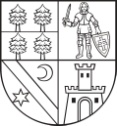                SAMOSPRÁVNY KRAJ                          Lučenec      Súhrnná správa obsahujúca zákazky s cenami vyššími ako 5000€za obdobie  október– december  2018 – IV. Q 2018V zmysle § 102 ods. 4) zákona o VO je verejný obstarávateľ povinný zverejniť razštvrťročne na webovom sídle verejného obstarávateľa alebo v periodickej tlači prípadne inouformou zverejniť súhrnnú správu o zákazkách s nízkou hodnotou s cenami vyššími ako5 000,00 €, v ktorej pre každú zákazku uvedie najmä: hodnotu zákazky, predmet zákazky,identifikáciu úspešného uchádzača. Lučenec 4.1.2019Spracoval: Mgr. Danica ŠóšikováP.č.Predmet zákazky Identifikácia úspešného uchádzača Hodnota zákazky v € bez DPHRekonštrukcia kotolnePROENERGIA s.r.o.49998,702.Rekonštrukcia elektroinštalácieSIRTEL s.r.o.22002,36